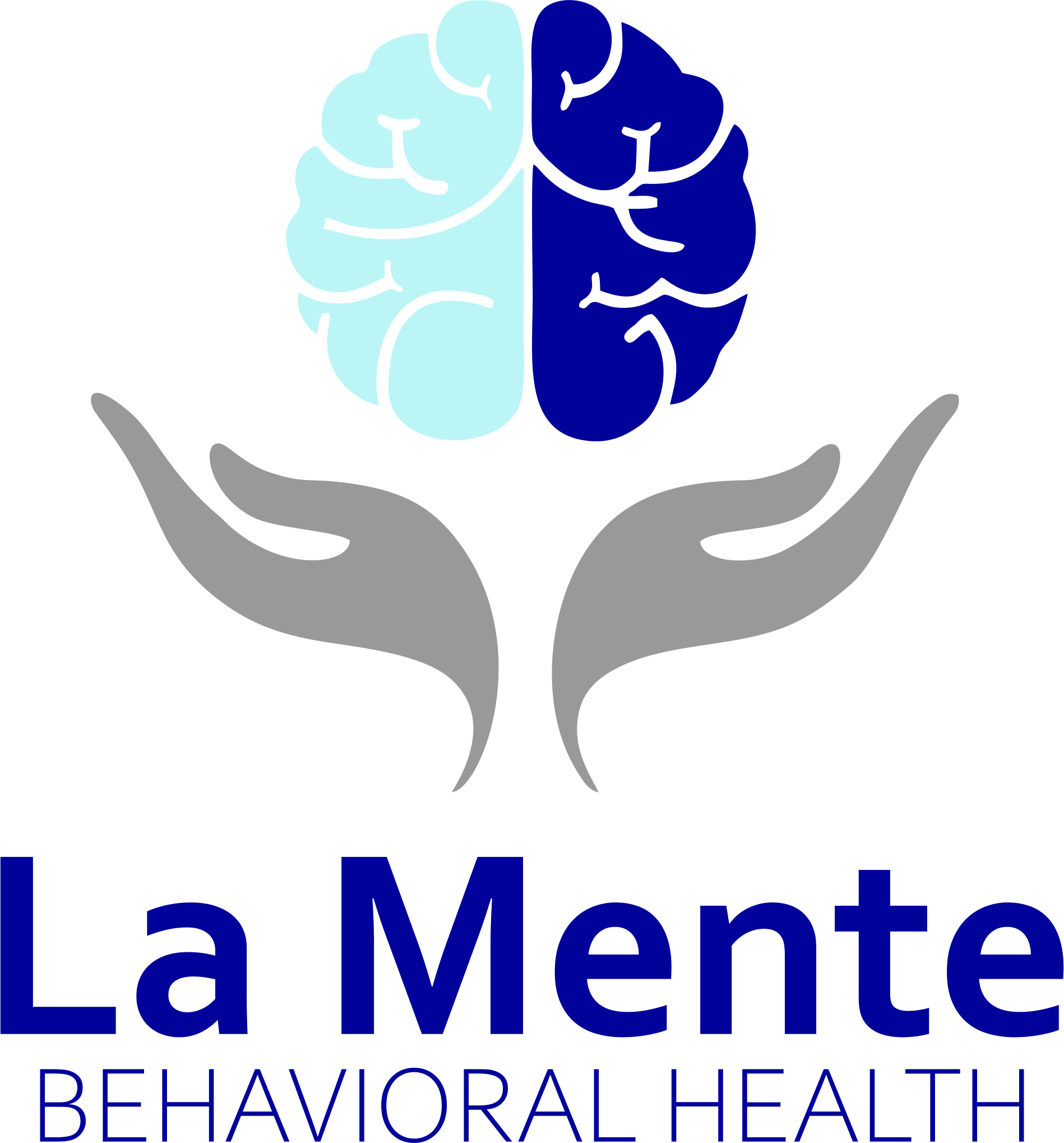 MEDICAL HISTORY 						Date:_______/_______/_______Patient Name:_____________________________________________________________________ DOB: ________/________/_______ 1. Medical History:___________________________________________________________________________2. Has patient had any surgeries? What type and dates:  ______________________________________________________________________________ 3. Has patient had any pychiatric hospitalizatios and if so please list dates and name or names of hospital _________________________________________________________________________4. Does patient smoke/vape/dip? How many times a day_________________________________ 5. Does patient have allergies to any medications or food?________________________________________________________________________________________________________________6. Does patient drink alcohol? If yes, how many drinks per day?____________________________7. Does patient have a history substance abuse? ________________________________________8. Has patient had any accidents or injuries that we should be aware of?        ______________________________________________________________________________ __      9. List any current medications:______________________________________________________  _____________________________________________________________________________ Patient /Guardian signature:_________________________ Date:_______/_______/______ COORDINATION OF CAREMedical Coordination of Care and Release of Health Record:To coordinate with your Primary Care Physician (PCP) or Healthcare provider, it is necessary for  La Mente Behavioral Health LLC to request your per permission to discuss any medical history  orders, illness or injury, treatment plan, or diagnosis, etc from your current or past with your  medical provider. You have the right to refuse consent. It will not affect your treatment, Medicaid benefits or payment.  Patient Name:________________________________DOB:________/________/________ Please initial below:  _____ I authorize La Mente Behavioral Health LLC, to coordinate and request information such as;  (check those that apply)  _____Medical History _____Doctors Orders _____Diagnosis  _____Labs _____Other________________  From (PCP/Healthcare provider) Name:____________________________________________  Address:_________________________________Phone#___________Fax# _____________    Mail: La Mente Behavioral Health  LLC 811 Chelsea Street, Suite B El Paso, TX 79903 Secure Fax (915) 219-9022     ____I do NOT authorize La Mente Behavioral Health to obtain/coordinate /discuss my past or present medical information with any internal or external providers.   Patient /LAR signature:_________________________ Date: _____/_____/______  Witness/staff Name: __________________Signature:______________ Date ___/____/____  